  WILD ANIMALS  DESCRIPTIONS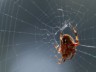 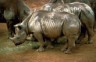 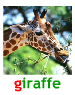 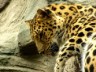 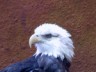 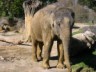 . 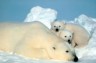 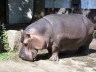 